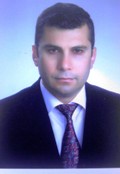 SUNUŞÜlkemizin geleceğinden sorumlu kurumlardan biri olan eğitim kurumlarında çağdaş medeniyetin ortağı bireyler yetiştirmek ,yaşanabilir bir çevre oluşturmaya katkıda bulunmak, eğitimde insani değerleri ön planda tutmak, eğitimde demokrasi kültürü olan kararlara katılımı sağlamak, paydaşları bilgi ve kültüründen faydalandırmak, yapılacak olan faaliyetlerin planlı bir şekilde yürütülmesini sağlamak, verimliliği arttırmak, sürekli gelişim sağlamak için insanı kendisini gerçekleştirmesinin önündeki engellerin kaldırılması gerekmektedir. Okullarda bu anlamda yapılacak olan TKY çalışmaları önem kazanmıştır. Gelişmenin sürekli olması bireyin kalitesinin yükseltilmesiyle olmaktadır. Okullarımızda yapılan özdeğerlendirme çalışmaları bu anlamda iyileştirmeye  açık alanların tespit edilmesi ve sürekli gelişmenin önünü açmaktadır. Okullarımızda yürütülen toplam kalite yönetimi çalışmaları yöneticilerimizin desteği olursa daha hızlı bir ivme kazanarak uygulama alanı bulacaktır. Çağdaş medeniyetler seviyesinin üstüne çıkılması, hedeflerin gerçekleştirilmesiyle olacaktır. 23 Nisan İlk-Orta Okulu Stratejik Planı 2014-2019’da belirtilen amaç ve hedeflere ulaşmamızın, okulumuzun gelişme ve kurumsallaşma süreçlerine önemli katkılar sağlayacağına inanmaktayız. Planın hazırlanmasında emeği geçen Strateji Yönetim Ekibi’ne ve uygulanmasında yardımcı olacak il milli eğitim müdürlüğü AR-GE sorumluları olmak üzere tüm kurum ve kuruluşlara öğretmen , öğrenci ve velilerimize teşekkür ederim. Selçuk VELİOĞLU 23 Nisan İlkokulu Müdürü SUNUŞ	3I.	BÖLÜM	5STRATEJİK PLAN HAZIRLIK SÜRECİ	5A.	Hatay İl MEM 2015-2019 Stratejik Planlama süreci:	5II.	BÖLÜM	6DURUM ANALİZİ	6A.	TARİHİ GELİŞİM	6B.	YASAL YÜKÜMLÜLÜKLER VE MEVZUAT ANALİZİ	6C.	FAALİYET ALANLARI ile ÜRÜN ve HİZMETLER	7E.	KURUM İÇİ ve DIŞI ANALİZ	8III.	BÖLÜM	19GELECEĞE YÖNELİM	19A.	MİSYON, VİZYON VE TEMEL DEĞERLER	19MİSYON	Hata! Yer işareti tanımlanmamış.VİZYON	19TEMEL DEĞERLER	19IV.	BÖLÜM	26MALİYETLENDİRME	26V.	BÖLÜM	28İZLEME ve DEĞERLENDİRME	28BÖLÜMSTRATEJİK PLAN HAZIRLIK SÜRECİ23 Nisan İlkokulu 2015-2019 Stratejik Planlama süreci:2013/26 Sayılı Stratejik Planlama Genelgesi ve eki Hazırlık Programı Yayınlanmıştır.2013/26 sayılı genelge gereği 23 Nisan İlkokulu stratejik plan hazırlama çalışmaları başlatılmıştır. Çalışmalar Genelge eki Hazırlık Programı ve Kalkınma Bakanlığı’nın Stratejik planlama Kılavuzuna uygun olarak planlanmış ve yürütülmüştür.23 Nisan İlkokulu stratejik plan ekip ve kurulları kurulmuştur.Stratejik planlama çalışmaları okulumuz  Stratejik Plan Ekibi birimlerinin koordinesinde yürütülmektedir. Stratejik planlama çalışmalarının takibini sağlamak ve belli dönemler halinde stratejik planlama çalışmalarına yön vermek üzere okul müdürümüz başkanlığında stratejik planlama üst kurulu oluşturulmuştur.  Planlama konusundaki İl ve ilçe Milli Eğitim Müdürlüğü Stratejik Plan Koordinasyon ekibi üyeleri ile işbirliği halinde çalışmalar yürütülmüştür.Tablo1: Stratejik Plan Koordinasyon EkibiPaydaşlarımızla toplantılar ve anketler yoluyla bilgi toplanarak geniş bir katılımcılık sağlanmıştır.Okulumuz  ile ilgili paydaş algılarını tespit etmek amacıyla anket düzenlenmiş olup 70 kişi ankete katılmıştır.Okulumuzun problemleri, güçlü ve zayıf yönlerini tespit etmek amacıyla öğrenci, öğretmen, veli ve yöneticilerden oluşan bir grupla toplantı yapılarak sonuçları raporlanmıştır.Elde edilen bulgular Stratejik plan durum analizi raporunda yayınlanmıştır.Çalışmalar belirli dönemlerde “23 Nisan İlkokulu Okul Plan Üst Kurulu’na sunulmaktadır.Okul Müdürümüzün katılımı ile gerçekleştirilen üst kurul toplantılarında planlama sürecinde gelinen nokta ve sonraki aşamalarda çalışmaların nasıl olacağı konusunda bilgi alışverişinde bulunulmuştur. Okul Müdürümüz ve stratejik plan üyelerinin direktifleri doğrultusunda planlama çalışmaları yürütülmüştür.BÖLÜMDURUM ANALİZİDurum analizi çalışmasında Müdürlüğümüzün tarihsel gelişimi, yasal yükümlülükleri, faaliyet alanları, paydaş analizi, kurum içi analiz ve çevre analizi yapılmıştır.TARİHİ GELİŞİMOkulumuz ilk kez 2001 yılında, Milli Eğitim Müdürlüğü bünyesinde hizmete açılmıştır. Ardından 2007 yılında İskenderun Belediyesi tarafından çevre düzenleme çalışmaları yapılmış ve bina donanımında da değişiklik yapılmıştır. Bu çalışmalar ile okulumuza bir öğretmenler odası ve mutfak kazandırılmış olup okul çevresi düzenlenmiş, bahçe duvarı çekilmiş ve okula güvenlik için kamera sistemi kurulmuştur. Okulumuz 2001-2002 Eğitim öğretim yılından bu yana 8 derslik olarak eğitim öğretime devam etmektedir.  Okulumuz eğitim öğretim hizmetine başladığı ilk yıldan bu yana çağdaş eğitim-öğretimin gerekleri; uygun fiziksel mekanların temini, eğitim-öğretim araç ve gereçlerinin sağlanması, eğitim-öğretim ve yönetim süreç standartlarının belirlenmesi ve en güzel şekilde yürütülmesi konusunda  güzel adımlar atmaktadır. YASAL YÜKÜMLÜLÜKLER VE MEVZUAT ANALİZİ23 Nisan İlkOkulu Müdürlüğü’nün yasal yetki, görev ve sorumlulukları başta T.C. Anayasası olmak üzere 14/6/1973 tarihli ve 1739 sayılı Millî Eğitim Temel Kanunu ve 222 sayılı ilköğretim ve Eğitim kanununa göre belirlenmektedir. Anayasanın “Eğitim ve Öğrenim Hakkı ve Ödevi” başlıklı 42.Maddesi ve 1739 sayılı Millî Eğitim Temel Kanununun 2. maddesinde; Türk Milli Eğitiminin genel amacı,Türk Milletinin bütün fertlerini, Atatürk inkılap ve ilkelerine ve Anayasada ifadesini bulan Atatürk milliyetçiliğine bağlı; Türk Milletinin milli, ahlaki, insani, manevi ve kültürel değerlerini benimseyen, koruyan ve geliştiren; ailesini, vatanını, milletini seven ve daima yüceltmeye çalışan, insan haklarına ve Anayasanın başlangıcındaki temel ilkelere dayanan demokratik, laik ve sosyal bir hukuk Devleti olan Türkiye Cumhuriyetine karşı görev ve sorumluluklarını bilen ve bunları davranış haline getirmiş yurttaşlar olarak yetiştirmek; Beden, zihin, ahlak, ruh ve duygu bakımlarından dengeli ve sağlıklı şekilde gelişmiş bir kişiliğe ve karaktere, hür ve bilimsel düşünme gücüne, geniş bir dünya görüşüne sahip, insan haklarına saygılı, kişilik ve teşebbüse değer veren, topluma karşı sorumluluk duyan; yapıcı, yaratıcı ve verimli kişiler olarak yetiştirmek;İlgi, istidat ve kabiliyetlerini geliştirerek gerekli bilgi, beceri, davranışlar ve birlikte iş görme alışkanlığı kazandırmak suretiyle hayata hazırlamak ve onların, kendilerini mutlu kılacak ve toplumun mutluluğuna katkıda bulunacak bir meslek sahibi olmalarını sağlamak; Böylece bir yandan Türk vatandaşlarının ve Türk toplumunun refah ve mutluluğunu artırmak; öte yandan milli birlik ve bütünlük içinde iktisadi, sosyal ve kültürel kalkınmayı desteklemek ve hızlandırmak ve nihayet Türk Milletini çağdaş uygarlığın yapıcı, yaratıcı, seçkin bir ortağı yapmakla sorumlu tutulmuştur. 23 Nisan İlkOkulu Müdürlüğü, bu sorumlulukları ilgili mevzuat hükümleri gereğince yerine getirmektedir. Müdürlüğümüze görev ve sorumluluklar yükleyen, faaliyet alanını düzenleyen tüm mevzuat gözden geçirilerek yasal yükümlülükler listesi aşağıdaki şekilde oluşturulmuştur.2.3  Faaliyet Alanları, Ürün/Hizmetler  23 Nisan İlkokulu Müdürlüğünün faaliyet alanları ve sunmuş olduğu hizmetler aşağıdaki başlıklarda toplanmıştır.23 Nisan İlkokulu Faaliyet AlanlarıKURUM İÇİ ve DIŞI ANALİZKurum içi analizKurumumuzda bir müdür, iki müdür yardımcısı, beş sınıf öğretmeni, iki branş öğretmeni ve bir memur bulunmaktadır. Kurumumuz yaklaşık 230 öğrenciye hizmet vermektedir. Tüm işlemlerimiz ve yazışmalarımız elektrononik ortamda yapılmakta olup sınıflarımızda bilgisayar ve projeksiyon cihazları kullanılmaktadır. Kurumumuz kamera ve alarm sistemleri ile korunmaktadır.a. Organizasyon Yapısı23 Nisan İlkokulu Müdürlüğü’nün görev ve sorumlulukları başta T.C. Anayasası olmak üzere 14/06/1973 tarihli ve 1739 sayılı Millî Eğitim Temel Kanunu ve 25/8/2011 tarihli ve 652 sayılı Millî Eğitim Bakanlığının Teşkilât ve Görevleri Hakkında Kanun Hükmünde Kararname hükümlerine dayanılarak 18/11/2012 tarih ve 28471 sayılı Resmî Gazetede yayınlanan Millî Eğitim Bakanlığı İl ve İlçe Millî Eğitim Müdürlükleri Yönetmeliği esaslarına göre belirlenmektedir.Şekil 2: Organizasyon yapısı b. Beşeri DurumTablo 2: Okul Öğretmen ve öğrenci sayılarıTablo 2’de  görüldüğü gibi 2015 yılında okul genelinde 5 öğretmen 139 öğrenci ve 5 şube vardır. Okulumuzda şube başına 20 öğrenci düşmektedir. Öğrencilerden 65 tanesi kız, 74 tanesi ise erkektir.Tablo 3: Son İki Yılın Sınıf Bazlı Öğrenci SayısıTablo 3’de görüldüğü gibi son iki yılın farkına bakıldığında birinci sınıf sayısında %50 artma olurken ikinci sınıf sayısında %150 azalma olmuştur.Üçüncü sınıf sayısında %150 artma olurken dördüncü sınıf sayısında %30 azalma olmuştur. Toplam öğrenci sayılarına bakıldığında ise bir artma yada azalma olmadığı görülmektedir.Tablo 4: Devamsızlık Yapan SayısıTablo 4’te görüldüğü gibi 12 gün devamsızlık yapan sayısı %1,44 iken 17 gün devamsızlık yapan öğrenci bulunmamaktadır.20 gün devamsızlık yapan sayısı %0,7 iken sürekli devamsız olanların sayısı %1,44 olarak görülmektedir.Tablo 5: Sınıf Bazlı Kazanım Oranı (ocak ayı temel alınacaktır)Tablo 5’de görüldüğü gibi 4.sınıfların okul ortalaması matematik dersinde 62,Türkçe dersinde 68,Fen Bilimleri dersinde 65,Sosyal Bilimler dersinde 60,Yabancı Dil dersinde 62,DinKültürü ve Ahlak Bilgisi dersinde 71’dir.Yıl sonu başarı ortalaması ise 65 ‘tir.c. Teknolojik DurumTablo 6:Donatım İhtiyacıTablo 6’de görüldüğü gibi okulumuzun 2 bilgisayara, 4 projeksiyon cihazına, 1 fax makinasına, 1 fotoğraf makinasına, 1 el kamerasına ve 3 adet güvenlik kamerasına ihtiyacı bulunmaktadır.d. Mali DurumTablo 7: Bütçe Uygulama SonuçlarıKaynak: TEFBİS Modülü,2015Tablo 7’de görüldüğü gibi Okul Aile Birliği geliri 2014 yılında 6958,28 TL,2015 yılı Mayıs ayı itibariyle 2988,98 TL’dir. Okul Aile Birliği gideri 2014 yılında 6948 TL, 2015 yılı Mayıs ayı itibari ile 0 TL’dir.Okul Öncesi Modülü geliri 2014 yılında 3525 TL, 2015 yılı Mayıs ayı itibari ile 158,64 TL’dir. Okul Öncesi Modülü gideri 2014 yılında 3366,36 TL, 2015 yılı Mayıs ayı itibari ile   0 TL’dir.Okulumuzun toplam geliri 2014 yılında 15646,78 TL, 2015 yılı Mayıs ayı itibari ile 0 TL’dir. Okulumuzun toplam gideri 2014 yılında 15447,86 TL, 2015 yılı Mayıs ayı itibari ile 0 TL’dir.c. PAYDAŞ ANALİZİ1. İç Paydaş Görüşlerine Dayalı toplantı Analiz Sonuçları Okul içi yaptığımız toplantı sonucunda fotokopi makinası, yazıcı ve projeksiyon cihazının olması, sınıf mevcutlarının az olması, okulumuzun ilçe merkezine yakın olması, tel örgü ve bahçe giriş kapısının bulunması, internet bağlantısının bulunması olumlu yön olarak çıkarken kantin olmaması, rehber öğretmen eksikliği, maddi yetersizlik, velilere aile eğitimi verilmesi  geliştirilmesi gereken yön olarak ortaya çıkmıştır.Okulumuzdan beklentiler ise sosyal ve kültürel gezilerin yapılması, hayırsever görüşmeleri yapılarak okula destek sağlanması, sınıflara öğretmen dolabı konulması, bina iç ve dış boyasının yapılması ve sınıflara bilgisayar konulması olarak ortaya çıkmıştır. İç Paydaş Görüşlerine Dayalı anket Analiz Sonuçları  Paydaş analiz anket sonuçlarına göre okulumuzun kimliği hakkındaki görüşler %85 oranında olumlu çıkmıştır. Okul idarecilerinden, öğretmenlerden ve memurdan memnuniyet derecesi olarak “çok memnunum”; diğer çalışanlardan ve okul aile birliğinden memnuniyet derecesi olarak “memnunum” sonucu çıkmıştır. Okul müdürlüğünün sağladığı hizmetler hakkında “etkinlik ve proje, MEB-web” bilgi edinme yolları sonucu çıkmıştır. Okul müdürlüğümüzün eğitim öğretim için bina, malzeme ve fiziksel altyapı temin etmede “çok iyi” ; eğitim araçları için “çok iyi”; burs, yurt ve sosyal hizmet sağlamada ve öğrencilerin faaliyetlerini takip etmede “iyi”; okul öncesi eğitim hizmetleri sunmada “çok iyi”  sonuçları ortaya çıkmıştır.Kurum Dışı AnalizMüdürlüğümüz Stratejik planı için aşağıdaki üst politika belgelerinin taraması yapılmıştır.10. Kalkınma PlanıOrta Vadeli Mali PlanOrta Vadeli Program62. Hükümet ProgramıBakanlık Mevzuatıİl Milli Eğitim Müdürlüğü 2015-2019 Stratejik PlanıMillî Eğitim Şura KararlarıAvrupa Birliği müktesebatı ve ilerleme raporuDiğer Kamu Kurum ve Kuruluşlarının Stratejik PlanlarıTÜBİTAK Vizyon 2023 Eğitim ve İnsan Kaynakları RaporuTürkiye Yeterlilikler ÇerçevesiMillî Eğitim Kalite ÇerçevesiBilgi Toplumu Stratejisi ve Eylem PlanıHayat Boyu Öğrenme Strateji BelgesiMeslekî ve Teknik Eğitim Strateji BelgesiUlusal Öğretmen Strateji BelgesiUlusal ve Uluslararası Kuruluşların Eğitimle İlgili Raporları (ILO, OECD, UNICEF, EUROSTAT, WORLDBANK, UNESCO, CEDEFOP, NACCCE, IEA...)PEST ANALİZİPolitik FaktörlerAB Müktesebatına uyum çalışmaları alanında eğitime büyük önem verilmesi ve bu nedenle köklü değişiklikler yapılmasıMEB yasa, yönetmelik ve mevzuat değişiklikleri4+4+4 kademeli zorunlu eğitim sisteminin tesis edilmesi ve müfredatın bu doğrultuda yenilenmesiEğitim yatırımlarına ayrılan payın yetersizliği.Ücretsiz ders kitabı dağıtımı uygulaması.5018 sayılı Kamu Mali Yönetimi ve Kontrol Kanunuyla Stratejik Yönetim anlayışının gelişmesiEkonomik FaktörlerOkulumuz hayırseverlerin eğitime desteğiDünya Bankası ve AB eğitim projelerinin eğitime önemli oranda ekonomik destek sağlaması/sağlayacak olması.Hatay’ın eğitim alanındaki kamu yatırımlarının yetersiz olması.Suriye’de yaşanan iç savaştan kaynaklanan olumsuzluklar.Sosyo-Kültürel FaktörlerMedyanın olumsuz etkileri Toplumun eğitimden beklentilerinin akademik başarıya odaklı olmasının eğitime olumsuz etkisiKırsal kesimlerde çocukların eğitimi konusunda ihtiyaç hissedilmemesi.Çok Kültürlülük ve hoşgörü ikliminin hâkim olması.Kız çocuklarının okullaşmasında duyarlılığın yüksek olması.Köklü bir tarih ve kültürel mirasa sahip olması.Çevre duyarlılığı ve projeleri.Sosyal destek projeleri.Suriye’de yaşanan iç savaştan kaçan sığınmacılardan kaynaklanan olumsuzluklar.Teknolojik FaktörlerFatih Projesinin yaygınlaştırılması.Eğitimde teknolojik alt yapı ve e- okul uygulamaları.E-devlet uygulamaları.Bilginin hızlı üretimi, erişilebilirlik ve kullanılabilirliğinin gelişmesiTeknolojinin sağladığı yeni öğrenme ve paylaşım olanaklarıToplumun teknolojideki olumsuz gelişmelerin etkisinde kalmasıBilgi ve iletişim teknolojilerinin müfredata entegrasyonunun sağlanmasıBilgi teknolojilerindeki hızlı değişimDIŞ PAYDAŞ ANALİZİ TESPİTLERİKurum olarak nitelikli amaç belirlemek ve uygulama çalışmaları yapmak için dış paydaşlarımız ile görüşme yapılmış ve veriler analiz edilerek aşağıdaki bulgulara ulaşılmıştır.Paydaşlar, kurumun öğrenci akademik başarısını arttırıcı faaliyetler yapmasını, toplum kurallarını aşılamasını, ahlaklı bireyler yetiştirmesini, sosyal ve kültürel yönden gelişim sağlamasını önemli gördüklerini ifade etmişlerdir. Olumlu yön olarak sınıf mevcutlarının az olmasını, okul idaresinin sorun çözmeye yönelimli olmasını, öğretmenlerin tecrübeli olmasını, teknolojik olarak gelişme göstermesini ve okula ulaşım sorununun olmamasını ifade etmişlerdir. Son olarak ta öğrencilerimizin boş zamanlarını değerlendireceği faaliyetlerin arttırılmasını, okulu sevdirme çalışmalarının yapılmasını, okulun ön cephesine öğrencilerin ıslanmaması için sundurma çatı yaptırılmasını, spor sahaları ve oyun sahaları yapılmasını beklenti olarak belirtmişlerdir.GZFT;23 Nisan İlkokulu Müdürlüğü GZFT çalışmaları çoğulcu ve katılımcı bir anlayışla yapılmıştır. Paydaş analizi çalışmaları kapsamında paydaşlarımızla yapılan çalıştay, görüşme, anket, toplantılar, kurum içi ve çevre analizi sonucunda elde edilen veriler değerlendirilerek müdürlüğümüzün güçlü yönleri, zayıf yönleri, fırsat ve tehditleri belirlenmiştir.SORUN/GELİŞMESİ GEREKEN ALANLARI;Müdürlüğümüzün sorun alanları tespit edilirken mevcut durum analizini göz önünde bulundurarak hazırlanmıştır. Geleceğe bakış bölümlerinin şekillenmesinde bağlantıyı kurabilmek amacıyla sorun alanlarımız Stratejik Plan Temel yapısına göre kurgulanmıştır.GELİŞİM/SORUN ALANLARIEğitim ve Öğretime Erişimde 3,Eğitim ve Öğretimde Kalitede 4,Kurumsal Kapasitede 6Olmak üzere toplam 13 sorun/gelişim alanı tespit edilmiştir.Gelişim/Sorun Alanları ListesiEğitim ve Öğretime Erişim Gelişim/Sorun AlanlarıOkul öncesi devamsızlıkİlkokul devamsızlık oranıÖzel eğitime ihtiyaç duyan bireylerin uygun eğitime erişimiEğitim ve Öğretimde Kalite Gelişim/Sorun AlanlarıEğitim öğretim sürecinde sanatsal, sportif ve kültürel faaliyetlerOkul sağlığı ve hijyenAile eğitimiYabancı dil yeterliliğiKurumsal Kapasite Gelişim/Sorun AlanlarıOkul ve kurumların sosyal, kültürel, sanatsal ve sportif faaliyet alanlarının yetersizliğiDonatım eksiklerinin giderilmesiOkullardaki fiziki durumun özel eğitime gereksinim duyan öğrencilere uygunluğu Teknolojik altyapı eksikliklerinin giderilmesiİş güvenliği ve sivil savunmaDiğer kurum ve kuruluşlarla işbirliği OKUL MİMARİ SP PLAN MİMARİSİEĞİTİM VE ÖĞRETİME ERİŞİM          1.1.Eğitim ve Öğretime Katılım ve Tamamlama  EĞİTİM VE ÖĞRETİMDE KALİTEÖğrenci Başarısı ve Öğrenme KazanımlarıYabancı Dil ve HareketlilikKURUMSAL KAPASİTE         3.1 Kurumsal Beşeri, Fiziki, Yönetimsel ve Teknolojik Alt Yapı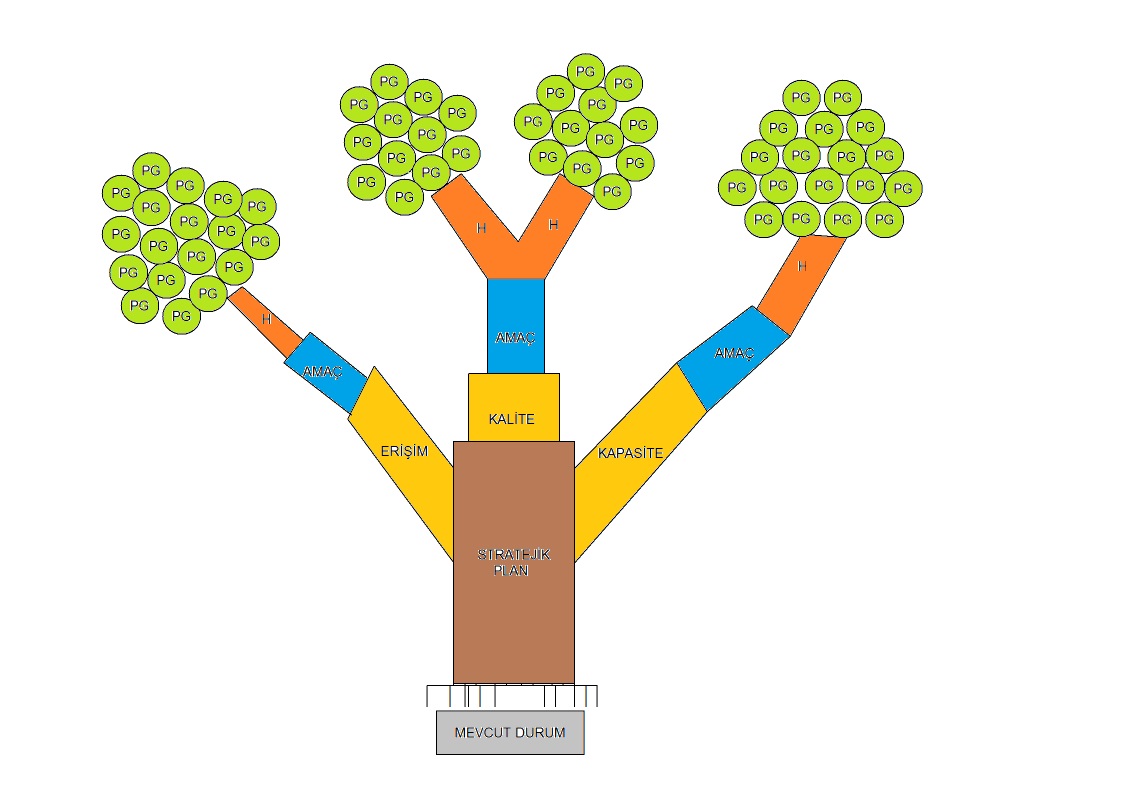 BÖLÜMGELECEĞE YÖNELİMMİSYON, VİZYON VE TEMEL DEĞERLER MİSYONÖğrencilerimize çağdaş bir eğitim vermek için varız. Eğitimi okul öncesinden başlayarak vermek için varız. Türk toplumunun değerlerini, ahlakını önemseyen insanlar yetiştirmek için varız. Çevremize de eğitim vermek için varız. Severek gelebilecek bir okul ortamı hazırlamak için varız.  VİZYON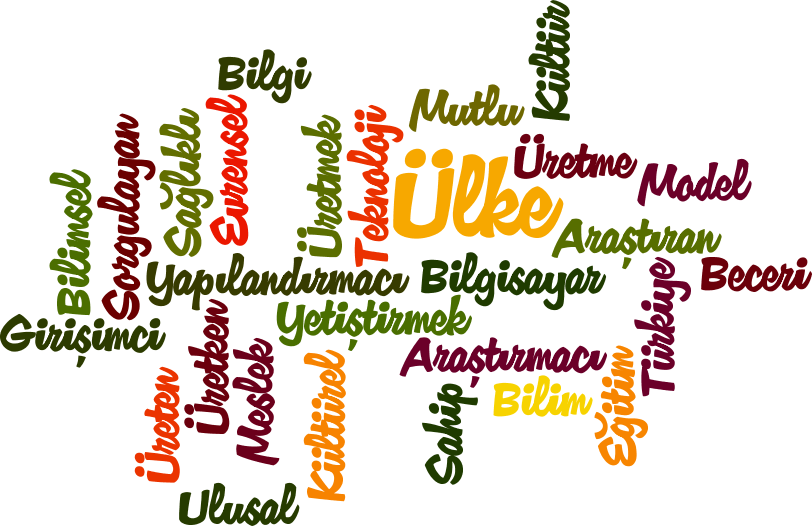 Şimdiyi en iyi şekilde kullanıp geleceğe ışık tutmak. Türkiye”nin geleceğini aydınlatacak bir nesil yetiştirmektir.TEMEL DEĞERLER VE İLKELEROkulumuzun amacı topluma, milli değerleri yaşamasını bilen, inançlara saygılı, ahlaklı, sorumluluk sahibi bilinçli bireyler yetiştirmektir. Hizmet sunduğumuz ailelerimizin ve öğrencilerimizin isteklerini, ihtiyaçlarını belirleyip, bunları karşılamaya çalışırız. Kararlarımızı elde ettiğimiz sonuçlara göre alırız. Amacımız başarı elde etmektir. Başaran bireyleri, başarıları takdir etmeyi biliriz. Başarının ancak takım çalışmasıyla elde edileceğine inanıyoruz. Anayasa ve Milli Eğitim Temel Kanunu'nda yer alan amaç ve ilkelere uygun eğitim öğretim veren bir okul. İlköğretim Kurumları Yönetmeliğine uygun eğitim öğretim veren bir okul. Toplam Kalite Yönetimi felsefesini benimsemiş ve bu doğrultuda eğitim öğretim veren bir okul. Çoklu zeka kuramını derslerde uygulayan bir okul. Eğitimini, öğretimini velisi ve çevresiyle paylaşan, öğrencisinin de velisinin de katkısını alan bir okul. Sağlıklı, temiz ve hijyenik bir okul. Eğitim ve öğretimin kalitesini arttırmak için hiçbir masraftan kaçınmayan, elindeki bütün imkanları bu amaçla kullanan bir okul. Öğrenciyi merkez alan bir okul. 1.1.Eğitim ve Öğretime Katılım ve TamamlamaAMAÇ-1: Okulumuzda eğitim ve öğretime ihtiyaç duyan 6-15 yaş grubundaki öğrencilerin tarafsızlık ve eşitlik çerçevesinde eğitim- öğretim hizmetlerine katılmaları ve tamamlamaları için ortam ve imkân sağlamak. HEDEF_1.1: Tüm öğrencilerimize yaşamın en temel gereklerinden  olan “öğrenmeyi öğrenme” bilincini aşılamak ve öğrenmeyi sevdirebilmek.PERFORMANS GÖSTERGELERİ 1.1:Tedbirler  1.1.:2.1. Öğrenci Başarısı ve Öğrenme Kazanımları2.2.Yabancı Dil ve HareketlilikAMAÇ-2.1:Örgün eğitim ve öğretimin temel eğitim kademesinde bireylere bilgi toplumunun gerektirdiği kazanımların üst düzeyde edindirilmesi ile gerekli dil becerilerine sahip ve sürdürülebilir istihdamı sağlayacak nitelikte bireylerin yetişmesine imkân sağlamak.HEDEF_2.1: Öğrencilerin akademik başarı seviyelerini, fiziksel ve ruhsal gelişimlerini artırmaya yönelik etkinlik ve faaliyetler yapmak.PERFORMANS GÖSTERGELERİ 2.1.:Tedbirler  2.1.:HEDEF_2.2: Öğrencilerin yabancı dil yeterliliğini geliştirerek çeşitli etkinliklere katılan öğrenci ve öğretmen sayısını artırmak. PERFORMANS GÖSTERGELERİ 2.2.:Tedbirler  2.2.:Kurumsal Beşeri, Fiziki, Yönetimsel ve Teknolojik Alt YapıAMAÇ-3:Okulumuzun eğitim ortamları, fiziki mekanları, kaynak ve ekipmanları ile TKY standartlarını yakalamak HEDEF_3.1:Kurumumuz kaynaklarını, plan dönemi sonuna kadar ihtiyaçlar doğrultusunda ve çağın gereklerine uygun biçimde donatılmış eğitim ortamı hazırlamak için etkili ve verimli bir şekilde kullanmakPERFORMANS GÖSTERGELERİ 3.1.:Tedbirler  3.1.:BÖLÜMMALİYETLENDİRME23 NİSAN İLKOKULU 
2015-2019 YILLARI ARASI 5 YILLIK TAHMİNİ GELİR TABLOSU23 NİSAN İLKOKULU 2015-2019 STRATEJİK PLANI HARCAMA BİRİMLERİ 5 YILLIK TAHMİNİ ÖDENEKLERİBÖLÜMİZLEME ve DEĞERLENDİRME23 NİSAN İLKOKULU 2015-2019 STRATEJİK PLANIİZLEME VE DEĞERLENDİRME MODELİ5018 sayılı Kamu Mali Yönetimi ve Kontrol Kanunun amaçlarından biri; kalkınma planları ve programlarda yer alan politika ve hedefler doğrultusunda kamu kaynaklarının etkili, ekonomik ve verimli bir şekilde elde edilmesi ve kullanılmasını, hesap verebilirliği ve malî saydamlığı sağlamak üzere, kamu malî yönetiminin yapısını ve işleyişini düzenlemektir.Bu amaç doğrultusunda kamu idarelerinin; stratejik planlar vasıtasıyla, kalkınma planları, programlar, ilgili mevzuat ve benimsedikleri temel ilkeler çerçevesinde geleceğe ilişkin misyon ve vizyonlarını oluşturması,  stratejik amaçlar ve ölçülebilir hedefler saptaması, performanslarını önceden belirlenmiş olan göstergeler doğrultusunda ölçmesi ve bu sürecin izleme ve değerlendirmesini yapmaları gerekmektedir. Bu kapsamda 23 Nisan İlkokulu Müdürlüğü 2015-2019 dönemine ilişkin kalkınma planları ve programlarda yer alan politika ve hedefler doğrultusunda kaynaklarının etkili, ekonomik ve verimli bir şekilde elde edilmesi ve kullanılmasını, hesap verebilirliği ve saydamlığı sağlamak üzere 23 Nisan İlkokulu Müdürlüğü 2015-2019 Stratejik Planı’nı hazırlamıştır. Hazırlanan planın gerçekleşme durumlarının tespiti ve gerekli önlemlerin zamanında ve etkin biçimde alınabilmesi için 23 Nisan İlkokulu Müdürlüğü 2015-2019 Stratejik Planı İzleme ve Değerlendirme Modeli geliştirilmiştir.İzleme, stratejik plan uygulamasının sistematik olarak takip edilmesi ve raporlanmasıdır. Değerlendirme ise, uygulama sonuçlarının amaç ve hedeflere kıyasla ölçülmesi ve söz konusu amaç ve hedeflerin tutarlılık ve uygunluğunun analizidir.23 Nisan İlkokulu Müdürlüğü 2015-2019 Stratejik Planı İzleme ve Değerlendirme Modelinin çerçevesini;23 Nisan İlkokulu 2015-2019 Stratejik Planı ve performans programlarında yer alan performans göstergelerinin gerçekleşme durumlarının tespit edilmesi,Performans göstergelerinin gerçekleşme durumlarının hedeflerle kıyaslanması,Sonuçların raporlanması ve paydaşlarla paylaşımı,Gerekli tedbirlerin alınması süreçleri oluşturmaktadır.23 Nisan İlkokulu 2015-2019 Stratejik Planı’nda yer alan performans göstergelerinin gerçekleşme durumlarının tespiti yılda iki kez yapılacaktır. Yılın ilk altı aylık dönemini kapsayan birinci izleme kapsamında, Strateji geliştirme sorumlu müdür yardımcısı ve öğretmenler  tarafından 23 Nisan İlkokulu Müdürlüğünün göstergeler ile ilgili gerçekleşme durumlarına ilişkin veriler toplanarak konsolide edilecektir. Göstergelerin gerçekleşme durumları hakkında hazırlanan rapor üst yöneticiye sunulacak ve böylelikle göstergelerdeki yıllık hedeflere ulaşılmasını sağlamak üzere gerekli görülebilecek tedbirlerin alınması sağlanacaktır.Yılın tamamını kapsayan ikinci izleme dâhilinde; stratejik plan sorumlu müdür yardımcısı ve öğretmenler  tarafından müdürlüğümüz göstergeleri ile ilgili yılsonu gerçekleşme durumlarına ait veriler toplanarak konsolide edilecektir. Yılsonu gerçekleşme durumları, varsa gösterge hedeflerinden sapmalar ve bunların nedenleri 23 Nisan İlkokulu müdürü başkanlığında SP Üst kuruluna sunularak gerekli tedbirlerin alınması sağlanacaktır. Ayrıca, stratejik planın yıllık izleme ve değerlendirme raporu hazırlanarak kamuoyu ile paylaşılacaktır.Ayrıca, stratejik hedeflerin gerçekleşme yüzdesi Müdürlük izleme-değerlendirme sistemi üzerinden takip edilecek ve göstergelerin gerçekleşme durumları düzenli olarak kamuoyu ile paylaşılacaktır.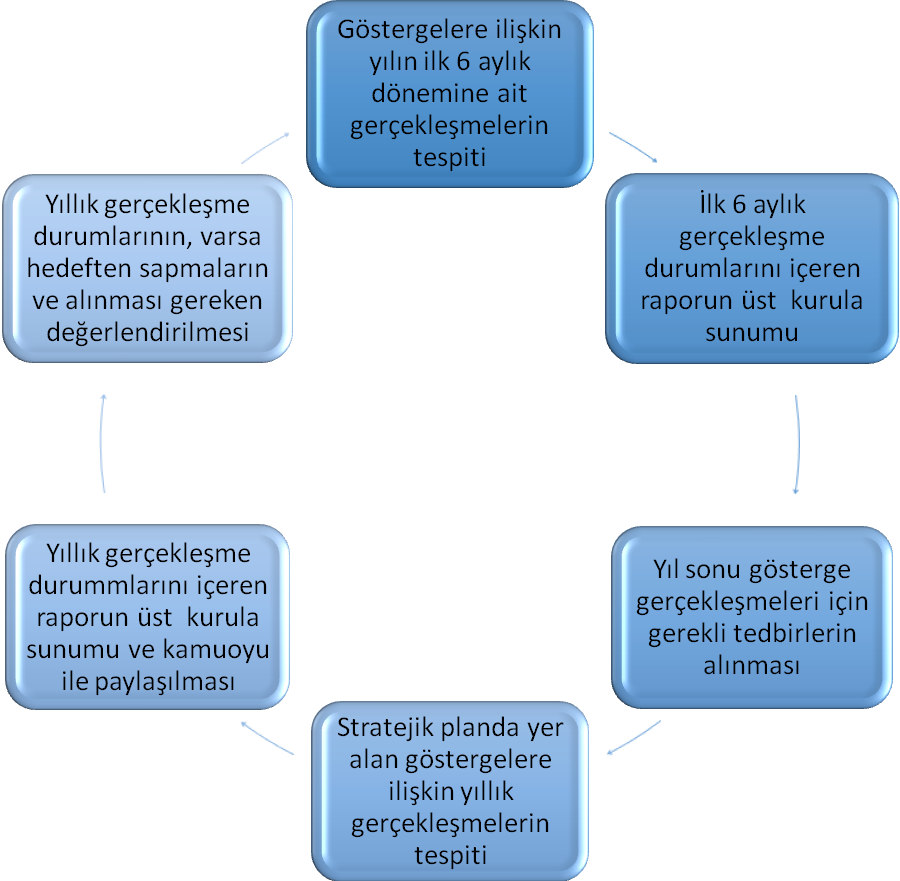 	Şekil : Stratejik Planı İzleme ve Değerlendirme ModeliEk 1PAYDAŞ ANALİZİ BÖLÜMÜNDE (EK-2) YAPILAN TOPLANTI TUTANAĞI23 NİSAN  İLKOKULU 2015-2019 STRATEJİK PLAN TOPLANTI TUTANAĞI13.04.2015 tarihinde okulumuz öğretmenler odasında iç paydaşlarımız ile toplantı yapılmış olup aşağıda belirtilen sorular sorulmuştur.Alınan cevaplar oylamaya tabi tutulmuş olup her paydaş 4 oy kulanmıştır.Alınan cevaplar ve aldıkları oy sayıları aşağıda belirtilmiştir. SORU 1: Okulumuzun olumlu bulduğunuz yönleri nelerdir?SORU 2: Okulumuzun geliştirilmesi gereken yönleri nelerdir?SORU 3: Okulumuzdan beklentileriniz nelerdir?23 NİSAN İLKOKULU MÜDÜRLÜĞÜNÜN 2015-2019 STRATEJİK PLANI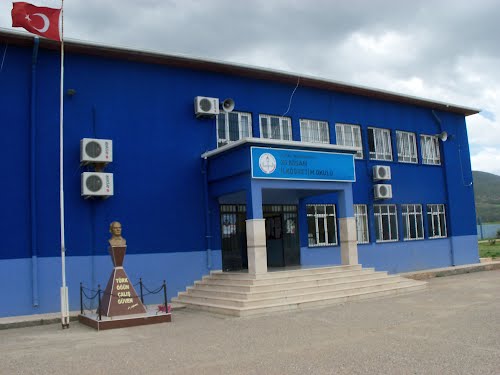          Hasan AKYÜZ                                                                                                 Selçuk VELİOĞLU        Müdür Yardımcısı                                                                                                Okul Müdürü 31/12/2015Ahmet GÜVENİlçe Milli Eğitim Müdür V.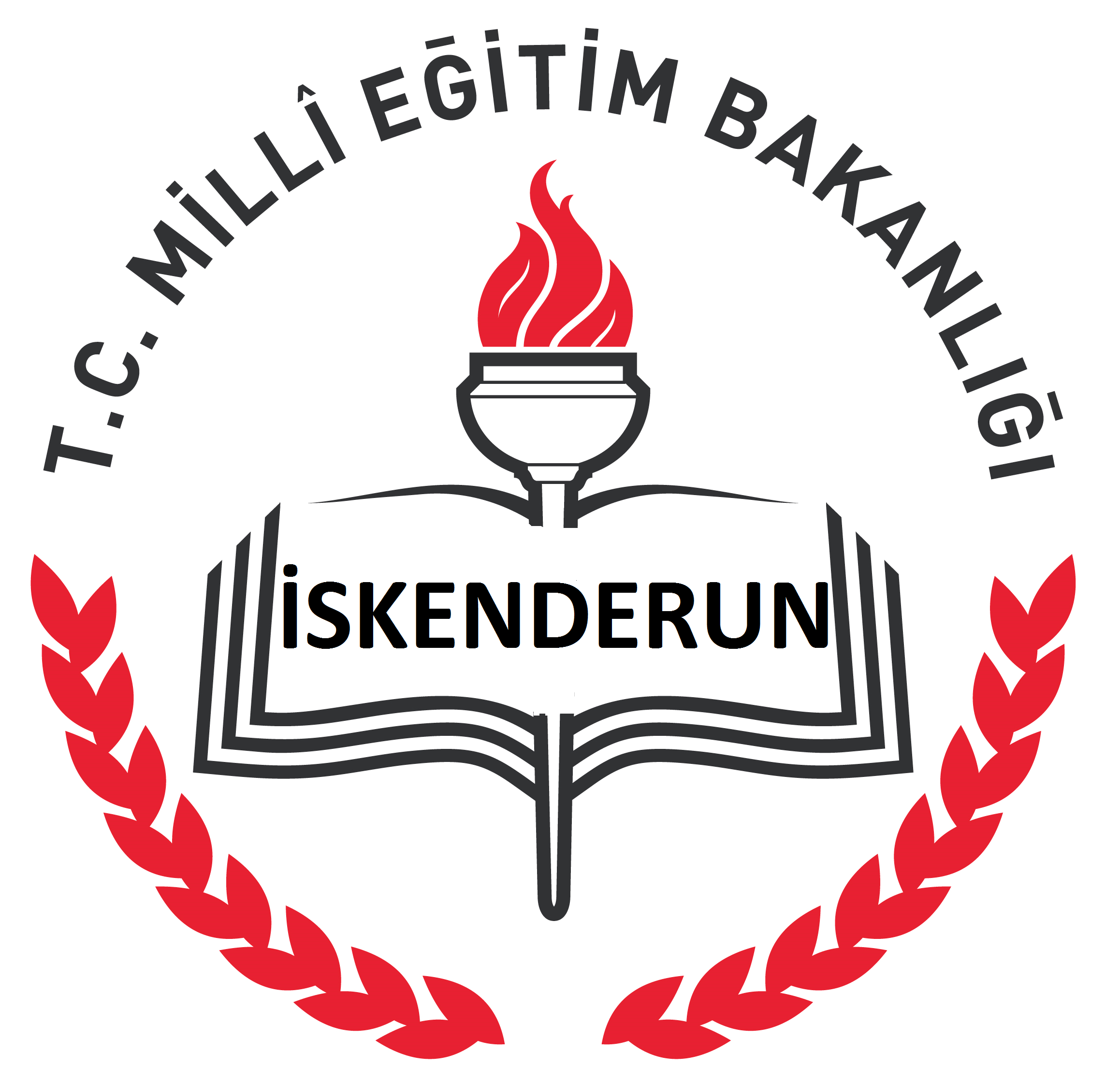 ADI SOYADIÜNVANIGÖREVİSelçuk  VELİOĞLUMüdürBaşkanHasan AKYÜZMüdür YardımcısıKoordinatörEmine ŞİMŞEKSınıf ÖğretmeniÜyeMeryem ÇOLAK KESKİNSınıf ÖğretmeniÜyeBestami PALTASınıf ÖğretmeniÜyeZübeyde YÜRÜKSınıf ÖğretmeniÜyeGülman BEKLERSınıf ÖğretmeniÜye Emine PATOkul Aile Birliği Bşk.ÜyeÜyeYASAL YÜKÜMLÜLÜK (GÖREVLER)DAYANAK(KANUN, YÖNETMELİK, GENELGE, YÖNERGE)Atama657 Sayılı Devlet Memurları KanunuAtamaMilli Eğitim Bakanlığına Bağlı Okul ve Kurumların Yönetici ve Öğretmenlerinin Norm Kadrolarına İlişkin YönetmelikAtamaMilli Eğitim Bakanlığı Eğitim Kurumları Yöneticilerinin Atama ve Yer Değiştirmelerine İlişkin YönetmelikAtamaMilli Eğitim Bakanlığı Öğretmenlerinin Atama ve Yer Değiştirme YönetmeliğiÖdül, DisiplinDevlet Memurları KanunuÖdül, Disiplin6528 Sayılı Milli Eğitim Temel Kanunu İle Bazı Kanun ve Kanun Hükmünde Kararnamelerde Değişiklik Yapılmasına Dair KanunÖdül, DisiplinMilli Eğitim Bakanlığı Personeline Başarı, Üstün Başarı ve Ödül Verilmesine Dair YönergeÖdül, DisiplinMilli Eğitim Bakanlığı Disiplin Amirleri YönetmeliğiOkul Yönetimi1739 Sayılı Milli Eğitim Temel KanunuOkul YönetimiMilli Eğitim Bakanlığı İlköğretim Kurumları YönetmeliğiOkul YönetimiMilli Eğitim Bakanlığı Okul Aile Birliği YönetmeliğiOkul YönetimiMilli Eğitim Bakanlığı Eğitim Bölgeleri ve Eğitim Kurulları YönergesiOkul YönetimiMEB Yönetici ve Öğretmenlerin Ders ve Ek Ders Saatlerine İlişkin Karar Okul YönetimiTaşınır Mal YönetmeliğiEğitim-Öğretim1739 Sayılı Milli Eğitim Temel KanunuEğitim-Öğretim222 Sayılı İlköğretim ve Eğitim KanunuEğitim-Öğretim6287 Sayılı İlköğretim ve Eğitim Kanunu ile Bazı Kanunlarda Değişiklik Yapılmasına Dair KanunEğitim-ÖğretimMilli Eğitim Bakanlığı İlköğretim Kurumları YönetmeliğiEğitim-ÖğretimMilli Eğitim Bakanlığı Eğitim Öğretim Çalışmalarının Planlı Yürütülmesine İlişkin Yönerge Eğitim-ÖğretimMilli Eğitim Bakanlığı Öğrenci Yetiştirme Kursları YönergesiEğitim-ÖğretimMilli Eğitim Bakanlığı Ders Kitapları ve Eğitim Araçları Yönetmeliği Eğitim-ÖğretimMilli Eğitim Bakanlığı Öğrencilerin Ders Dışı Eğitim ve Öğretim Faaliyetleri Hakkında Yönetmelik Eğitim-ÖğretimMilli Eğitim Bakanlığı Personel İzin YönergesiPersonel İşleriDevlet Memurları Tedavi ve Cenaze Giderleri YönetmeliğiPersonel İşleriKamu Kurum ve Kuruluşlarında Çalışan Personelin Kılık Kıyafet Yönetmeliği Personel İşleriMemurların Hastalık Raporlarını Verecek Hekim ve Sağlık Kurulları Hakkındaki Yönetmelik Personel İşleriMilli Eğitim Bakanlığı Personeli Görevde Yükseltme ve Unvan Değişikliği Yönetmeliği Personel İşleriÖğretmenlik Kariyer Basamaklarında Yükseltme Yönetmeliği Personel İşleriResmi Mühür YönetmeliğiMühür, Yazışma, ArşivResmi Yazışmalarda Uygulanacak Usul ve Esaslar Hakkındaki Yönetmelik Mühür, Yazışma, ArşivMilli Eğitim Bakanlığı Evrak Yönergesi Mühür, Yazışma, ArşivMilli Eğitim Bakanlığı Arşiv Hizmetleri YönetmeliğiMühür, Yazışma, ArşivMilli Eğitim Bakanlığı Rehberlik ve Psikolojik Danışma Hizmetleri Yönet.Rehberlik ve Sosyal EtkinliklerOkul Spor Kulüpleri YönetmeliğiRehberlik ve Sosyal EtkinliklerMilli Eğitim Bakanlığı İlköğretim ve Ortaöğretim Sosyal Etkinlikler Yönetmeliği Rehberlik ve Sosyal EtkinliklerMilli Eğitim Bakanlığı İlköğretim Kurumları YönetmeliğiÖğrenci İşleriMilli Eğitim Bakanlığı Demokrasi Eğitimi ve Okul Meclisleri YönergesiÖğrenci İşleriOkul Servis Araçları Hizmet YönetmeliğiÖğrenci İşleriMilli Eğitim Bakanlığı Kurum Tanıtım Yönetmeliğiİsim ve TanıtımMilli Eğitim Bakanlığına Bağlı Kurumlara Ait Açma, Kapatma ve Ad Verme Yönetmeliği İsim ve TanıtımSabotajlara Karşı Koruma Yönetmeliği Sivil SavunmaBinaların Yangından Korunması Hakkındaki Yönetmelik Sivil SavunmaDaire ve Müesseseler İçin Sivil Savunma İşleri Kılavuzu Sivil SavunmaFAALİYET ALANI: EĞİTİM FAALİYET ALANI: YÖNETİM İŞLERİHizmet-1: Rehberlik HizmetleriPsikolojik DanışmaSınıf İçi Rehberlik Hizmetleri Meslek Tanıtımı ve YönlendirmeHizmet-1: Öğrenci işleri hizmetiKayıt-Nakil işleri     Devam-devamsızlık     Sınıf geçme Hizmet-2: Sosyal-Kültürel Etkinlikler Halk oyunları    Koro      Satranç YarışmalarKültürel GezilerSergilerTiyatroKermes ve ŞenliklerPikniklerYazarlarla Buluşma EtkinlikleriSosyal Kulüp ve Toplum Hizmeti ÇalışmalarıHizmet-2: Öğretmen işleri hizmetiDerece terfi    Hizmet içi eğitim     Özlük haklarıSendikal HizmetlerHizmet-3: Spor EtkinlikleriFutbol,    Voleybol   Basketbol  Hizmet-3: Mali İşlemlerOkul Aile Birliği işleriBütçe işlemleriBakım-onarın işlemleriTaşınır Mal işlemleriHizmet-4: İzcilik EtkinlikleriGünlük Çalışma KamplarıMahalli KamplarResmi Bayram TörenleriFAALİYET ALANI: ÖĞRETİMFAALİYET ALANI: YETİŞKİN EĞİTİMİ VE VELİLERLE İLİŞKİLERHizmet-1: Öğretimin PlanlanmasıPlanlarÖğretmenler KuruluZümre toplantılarıHizmet-1: Sağlık HizmetleriAğız ve Diş Sağlığı SemineriÇocuk Hastalıkları SemineriHizmet-2: Öğretimin UygulanmasıSınıf içi uygulamalar   Gezi ve inceleme Yetiştirme kurslarıKazanım değerlendirmeHizmet-2: KurslarOkuma-Yazma kurslarıBilgisayar kurslarıOkullar Hayat Olsun ProjesiHizmet-3: Öğretimin DeğerlendirilmesiDönem içi değerlendirmelerOrtak sınavlarHizmet-3: Velilerle İlgili HizmetlerVeli toplantılarıVeli iletişim hizmetleriOkul-Aile Birliği faaliyetleriMüdürMüdürMüdürMüdürÖğretmenler KuruluÖğretmenler KuruluÖğretmenler KuruluMüdürMüdürMüdürMüdürOkul Aile BirliğiOkul Aile BirliğiOkul Aile BirliğiÖğretmenler KuruluÖğretmenler KuruluÖğretmenler KuruluMüdürMüdürMüdürMüdürOkul Aile BirliğiOkul Aile BirliğiOkul Aile BirliğiKomisyonlarKomisyonlarKomisyonlarMüdür YardımcılarıMüdür YardımcılarıMüdür YardımcılarıMüdür YardımcılarıKurullarKurullarKurullarKomisyonlarKomisyonlarKomisyonlarMüdür YardımcılarıMüdür YardımcılarıMüdür YardımcılarıMüdür YardımcılarıKurullarKurullarKurullarBüro Hizmetleri Büro Hizmetleri Büro Hizmetleri ÖğretmenlerÖğretmenlerÖğretmenlerÖğretmenlerYardımcı HizmetlerYardımcı HizmetlerYardımcı HizmetlerBüro Hizmetleri Büro Hizmetleri Büro Hizmetleri ÖğretmenlerÖğretmenlerÖğretmenlerÖğretmenlerYardımcı HizmetlerYardımcı HizmetlerYardımcı HizmetlerSosyal KulüplerSosyal KulüplerZümre ÖğretmenleriZümre ÖğretmenleriZümre ÖğretmenleriSınıf ÖğretmenleriSınıf ÖğretmenleriSınıf ÖğretmenleriRehberlik ServisiRehberlik ServisiSosyal KulüplerSosyal KulüplerZümre ÖğretmenleriZümre ÖğretmenleriZümre ÖğretmenleriSınıf ÖğretmenleriSınıf ÖğretmenleriSınıf ÖğretmenleriRehberlik ServisiRehberlik ServisiÖĞRETMENÖĞRENCİÖĞRENCİÖĞRENCİDERSLİKOKULÖğretmen SayısıÖğrenci SayısıÖğrenci SayısıÖğrenci SayısıDerslik SayısıDerslik Başına Düşen Öğrenci SayısıÖğretmen SayısıKızErkekToplam Öğrenci SayısıDerslik SayısıDerslik Başına Düşen Öğrenci Sayısı56574139720Sınıf isimleri2013/20142014/2015Son iki yıl fark(%)1. sınıf2131% 502. sınıf5017       -% 1503. sınıf2050% 1504. sınıf2316-%30Toplam114114% 0Devamsızlık Yapılan Gün SayısıOran (Devamsızlık yapan*100/Toplam öğrenci sayısı)12 gün% 1,4417 gün% 020 gün% 0,7Sürekli Devamsızlık% 1,44Başarı durumuBaşarı durumu20154.Sınıflar okul ortalamasıMatematik624.Sınıflar okul ortalamasıTürkçe684.Sınıflar okul ortalamasıFen Bilimleri654.Sınıflar okul ortalamasıSosyal Bilimler604.Sınıflar okul ortalamasıYabancı Dil624.Sınıflar okul ortalamasıDin Kül ve Ah. Bil.71Sınıf ortak yazılı ortalamasıMatematik62Sınıf ortak yazılı ortalamasıTürkçe68Sınıf ortak yazılı ortalamasıFen Bilimleri65Sınıf ortak yazılı ortalamasıSosyal Bilimler60Sınıf ortak yazılı ortalamasıYabancı Dil62Sınıf ortak yazılı ortalamasıDin Kül ve Ah. Bil.71      4.    Sınıf Yıl Sonu Başarı  ortalaması      4.    Sınıf Yıl Sonu Başarı  ortalaması65Araç-GereçlerMevcutİhtiyaç ToplamBilgisayar11213Yazıcı303Tarayıcı101Projeksiyon 246İnternet bağlantısı101Okul/kurumun İnternet sitesi101Fax011Video000DVD Player101Fotoğraf makinesi011Kamera011Güvenlik Kamerası538Diğer araç-gereçler (Fotokopi Makinası)101Kaynaklar20142015FarkOkul Aile Birlikleri Modülü Toplam Gelir 6958,282988,983969,30Okul Aile Birlikleri Modülü Toplam Gider 6948,0006948,00Okul Öncesi Modülü Toplam Gelir3525,00158,643366,36Okul Öncesi Modülü Toplam Gider3366,3603366,36Okullar Modülü Toplam Gelir15646,78015646,78Okullar Modülü Toplam Gider15447,86015447,86Güçlü YönlerimizZayıf Yönlerimiz*Velilerimizin ihtiyaç duyduğunda okulumuz yöneticilerine rahatlıkla ulaşabilmesi*Liderlik davranışlarını sergileyebilen yönetici ve çalışanların bulunması*Öğretmen yönetici iş birliğinin güçlü olması*Genç öğretmen kadrosunun olması*Kendini geliştiren gelişime açık ve teknolojiyi kullanan öğretmenlerin olması*Okulun sosyal, kültürel, sportif etkinliklerdeki başarısı*Okul Aile Birliğinin iş birliğine açık olması*Her sınıfta bilgisayar ve projeksiyon makinesi olması*ADSL bağlantısının olması*Ders dışı faaliyetlerin yapılması*Güvenlik kameralarının olması*Veli iletişiminin güçlü olması*Sınıflarımızın merkezdeki okullar gibi kalabalık olmaması*Geniş bir bahçesinin olması*Binanın ek yapılmaya uygun olması*Ailelerin öğrencilerin eğitim-öğretim faaliyetlerine yeterli önem vermemesi*Velilerin eğitim seviyesinin düşüklüğü ve çoğunun işsiz olması*Okuma alışkanlığının az olması*Ücretli öğretmen sayısının fazla olması*İkili öğretim yapılması nedeniyle sabahçı ve öğlenci öğretmenlerin birbirleriyle yeterli koordinasyon sağlayamaması*Kadrolu hizmetli personelinin olmaması*Rehber öğretmen eksikliği*Sportif faaliyetler için kapalı spor salonunun olmayışı*Özel eğitim sınıfının olmamasıFırsatlarımızTehditlerimiz*Mülki ve yerel yetkililerle olan olumlu diyalog ve iş birliği*Okulumuzun diğer okullar ve kurumlarla iletişiminin güçlü olması*Yerel yönetim ve sivil toplum kuruluşlarının eğitime desteği*Bakanlığın Okul Öncesi Eğitime önem vermesi ve yaygınlaştırması*Hayırseverlerin varlığı*Hizmet alanların beklenti ve görüşlerinin dikkate alınması*İnsan kaynaklarının yeterliliği*Velilere kısa sürede ulaşılabilmesi*Eğitim kadromuzun dinamizmi*Okulun gelişmeye açık olması*Şehir merkezine tek dolmuşla gidilebilmesi*Araç park yeri sorunu olmaması*Bulunduğumuz mahallede hırsızlık sorunu olması ve daha önce iki defa hırsız girmesi*Okulumuzun çevresinde bulunan internet kafeler*Parçalanmış ve problemli aileler*Medyanın eğitici görevini yerine getirmemesi*Bulunduğumuz bölgenin hızlı göç alıp vermesi*Velilerin ekonomik durumunun düşük oluşu*Okul çevresinin boş arazi olması*Okulun şehir merkezine uzaklığı *Okulun isminin mahalledeki insanlar dışında pek duyulmaması* Okulun gecekondu bölgesinde bulunmasıTEMA 1: EĞİTİM VE ÖĞRETİME ERİŞİMİN ARTIRILMASIPERFORMANS GÖSTERGELERİHedeflerHedeflerHedeflerHedeflerPERFORMANS GÖSTERGELERİ20142015201620172018201912 gün devamsızlık oranı%2,2%1,44%1,20%1%0,5%017 gün devamsızlık oranı%0,5%0%0%0%0%020 gün devamsızlık oranı%1%0,7%0,5%0,3%0%0Sürekli devamsızlık oranı%1,7%1,5%1%0,5%0%0Özel eğitim kurumlarından yararlanan öğrenci sayısının özel eğitime ihtiyacı tespit edilen öğrenci sayısı oranı.%40%55%65%75%85%95SIRATEDBİRLER1Ekonomik dezavantajı bulunan öğrencilere yönelik şartlı nakit başvurusunda bulunmaları sağlanacaktır.2Öğrencilerin okula devamına yönelik ailelere bilgilendirme çalışmaları yapılacaktır.3Devamsızlık, sınıf tekrarı ve okul terki sebepleri ile ilgili araştırma yapılacaktır.4Özel eğitim ihtiyacı olan bireylerin tespiti için etkili bir tarama ve tanılama sistemi geliştirilecek ve bu bireylerin tanısına uygun eğitime erişmelerini ve devam etmelerini sağlayacak imkânlar geliştirilecektir.TEMA 2: EĞİTİM VE ÖĞRETİMDE KALİTENİN ARTIRILMASIPERFORMANS GÖSTERGELERİPERFORMANS GÖSTERGELERİHedeflerHedeflerHedeflerHedeflerHedeflerPERFORMANS GÖSTERGELERİPERFORMANS GÖSTERGELERİ201420152016201720182019Dördüncü sınıf yıl sonu başarı ortalaması (e-okul’dan alınız)Dördüncü sınıf yıl sonu başarı ortalaması (e-okul’dan alınız)697275788285Dördüncü sınıf ortak sınav başarı ortalaması.TürkçeDördüncü sınıf ortak sınav başarı ortalaması.MatematikDördüncü sınıf ortak sınav başarı ortalaması.Fen BilimleriDördüncü sınıf ortak sınav başarı ortalaması.Sosyal BilgilerDördüncü sınıf ortak sınav başarı ortalaması.Yabancı DilDördüncü sınıf ortak sınav başarı ortalaması.Din Kül ve Ahl. Bil.Beyaz bayrak ölçütlerine uyma sayısı (Beyaz Bayrak Okul Denetim Formunun 56 maddesine göre yapınız.) Beyaz bayrak ölçütlerine uyma sayısı (Beyaz Bayrak Okul Denetim Formunun 56 maddesine göre yapınız.) ------Ana sınıfı öğrenci devamlılık oranı(gelen öğrenci sayısıX100/ gelmesi gereken öğrenci sayısı)Ana sınıfı öğrenci devamlılık oranı(gelen öğrenci sayısıX100/ gelmesi gereken öğrenci sayısı)%73%75%80%85%90%95Disiplin problemleri vaka sayısı (Rehberlik bölümü ya da disiplin kuruluna ait)Disiplin problemleri vaka sayısı (Rehberlik bölümü ya da disiplin kuruluna ait)------Öğrenci başına düşen kitap okuma sayısı Öğrenci başına düşen kitap okuma sayısı 404243454850Sanat, bilim, kültür ve spor alanlarında en az bir faaliyete katılan öğrenci oranıSanat, bilim, kültür ve spor alanlarında en az bir faaliyete katılan öğrenci oranı%75%80%85%90%95%100Şube başına yapılan veli toplantı sayısıŞube başına yapılan veli toplantı sayısı678888Rehberlik servisince yapılan seminer, toplantı v.b faaliyet sayısı.Rehberlik servisince yapılan seminer, toplantı v.b faaliyet sayısı.112345Rehberlik servisince yapılan seminer, toplantı v.b faaliyetlere katılan veli oran.(katılan x100/toplam veli sayısı)Rehberlik servisince yapılan seminer, toplantı v.b faaliyetlere katılan veli oran.(katılan x100/toplam veli sayısı)%46%50%55%60%65%70Rehberlik servisince yapılan seminer, toplantı v.b faaliyetlere katılan öğrenci oranıRehberlik servisince yapılan seminer, toplantı v.b faaliyetlere katılan öğrenci oranı%0%0%100%100%100%100SıraTedbirler5.Öğrencilerin istekleri ve ihtiyaçları yönünde öğrenme ortamlarını oluşturmak.6.Öğrenci başarısı ve kazanımları destekleyici çalışmalar yapılacaktır7.Yerel yönetimlerle iş birliği yapıp ailelerin öğrenci başarısı konusunda bilinçlendirilmesi çalışmaları yapılacaktır.8.Rehberlik Hizmetlerinin geliştirilmesi (disiplin problemleri vb.) konusunda çalışmalar yapılacaktır.9.Her düzey eğitim kademesinde gerçekleştirilen sosyal, sanatsal ve sportif faaliyetlerin sayısı artırılacak.10.Öğrencilerimizde  bilgiye ulaşma yolları konusunda en önemli özellik olan teknolojiyi kullanma becerisinin Bilgisayar dersleri yoluyla geliştirilmesi.11.İlimizde Valilikçe düzenlenen “Kitap Okuma Kampanyası” kapsamında öğrencilerimizin kitap okuma alışkanlığı edinmelerinin sağlanması.12.Sosyal aktivitelere daha fazla yer vererek öğrencilerimizin sosyal becerileri ve olumlu karakter özelliklerini kazanmalarının sağlanması13.Sınıf kütüphanelerini zenginleştirerek öğrencilerimizde okuma ve araştırma becerilerini geliştirmek.14.Veli toplantı içeriği ve etkisinin arttırılmasına yönelik çalışmalar yapılacaktır.PERFORMANS GÖSTERGELERİHedeflerHedeflerHedeflerHedeflerPERFORMANS GÖSTERGELERİ201420152016201720182019Başvurulan AB proje sayısı001122Ulusal ve Uluslararası hareketlilik(il içi, il dışı, yurt içi, yurt dışı gezi gözlem) programlarına katılan yönetici ve öğretmen sayısı001222Ulusal ve Uluslararası hareketlilik (il içi, il dışı, yutr içi, yurt dışı gezi gözlem)programlarına katılan öğrenci sayısı0051010154.sınıf ingilizce okul başarı not ortalaması (e-okul)626568727580DyNED yabancı dil programı okul kullanma oranı0050607080DyNED yabancı dil programı öğrenci kullanma oranı 0050607080DyNED yabancı dil programı öğretmen kullanma oranı00708090100SIRATEDBİRLER15.Uluslararası proje uygulaması (Erasmus+) teşvik edilerek hareketlilik ve etkileşim artırılacaktır.16.Ulusal proje uygulamalarına teşvik edilerek hareketlilik ve etkileşim artırılacaktır.17.Dy-NED programının kullanılmasına yönelik çalışmalar yapılacaktır.TEMA 3: KURUMSAL KAPASİTENİN GELİŞTİRİLMESİPERFORMANS GÖSTERGELERİHedeflerHedeflerHedeflerHedeflerPERFORMANS GÖSTERGELERİ201420152016201720182019Hayırseverlerden ve STK'lardan sağlanan nakti yardım miktarı (Eğitime %100 destek vb)010001200150018002000Öğretmenin hizmet içi eğitim alma oranı %20%30%40%50%70%100Okulun donatım İhtiyaçlarının karşılanma oranı68,4270758090100Geliştirilen ve üretilen eğitim materyali sayısı (Eğitimde iyi örnekler ve okul içi uygulamalar)001234Paydaş memnuniyet oranı (Ek:3)%85%90%95%100%100%100Öğretmen Devamsızlık oranı(Öğretmen gelinmeyen toplam gün sayısı toplamı/öğretmen sayısı (uzun süreli rapor/izin alıpta yerine öğretmen görevlendirilmesi yapılan durumlar hesaba katılmayacaktır.))%2,6%2,3%2%1,5%1Okul Stratejik planında yer alan performans göstergelerinin gerçekleşme oranı(gerçekleşen hedefX100/toplam hedef sayısı)%70 %75%80%85%90Fen deney malzeme tamamlama oranı (Kaç kalem malzeme varX100/olması gereken malzeme sayısı)%90%92%95%97%99%100Matematik seti tamamlama oranı (Kaç kalem malzeme varX100/olması gereken malzeme sayısı)%87%89%92%95%97%100SıraTedbir18.Hayırsever ve STK’larla işbirlikçi çalışmalar yapılacaktır. 19.Öğretmenlerin hizmet içi eğitim çalışmalarına (dersleri aksatmayacak şekilde) katılımı desteklenerek motivasyonu arttırılacaktır.20.Ders materyal eksikliklerinin tespiti ve giderilmesi üzerinde çalışılacaktır.21.Öğretmenlerin malzeme materyal geliştirme çalışmalarına (dersleri aksatmayacak şekilde) katılımı desteklenerek motivasyonu arttırılacaktır.22.Paydaşların memnuniyetini arttırıcı çalışmalar yapılacaktır.23.Stratejik plan uygulama çalışmalarının verimini arttırıcı çalışmalar yapılacaktır.23 NİSAN İLKOKULU MÜDÜRLÜĞÜ23 NİSAN İLKOKULU MÜDÜRLÜĞÜ23 NİSAN İLKOKULU MÜDÜRLÜĞÜ23 NİSAN İLKOKULU MÜDÜRLÜĞÜ23 NİSAN İLKOKULU MÜDÜRLÜĞÜ2015-2019 YILLARI ARASI 5 YILLIK TAHMİNİ GELİR TABLOSU2015-2019 YILLARI ARASI 5 YILLIK TAHMİNİ GELİR TABLOSU2015-2019 YILLARI ARASI 5 YILLIK TAHMİNİ GELİR TABLOSU2015-2019 YILLARI ARASI 5 YILLIK TAHMİNİ GELİR TABLOSU2015-2019 YILLARI ARASI 5 YILLIK TAHMİNİ GELİR TABLOSUBİRİM ADIYILLAR12TOPLAMBİRİM ADIYILLAROKUL AİLE BİRLİKLERİ MODÜLÜ GELİRLERİOKUL ÖNCESİ MODÜLÜ GELİRLERİTOPLAMBİRİM ADIYILLAROKUL AİLE BİRLİKLERİ MODÜLÜ GELİRLERİOKUL ÖNCESİ MODÜLÜ GELİRLERİTOPLAMBİRİM ADIYILLAROKUL AİLE BİRLİKLERİ MODÜLÜ GELİRLERİOKUL ÖNCESİ MODÜLÜ GELİRLERİTOPLAM23 NİSAN İLKOKULU MÜDÜRLÜĞÜ2014(Mevcut Durum)2889,48 TL1200,00 TL4089,48 TL23 NİSAN İLKOKULU MÜDÜRLÜĞÜ20153033,95 TL1260,00 TL4293,95 TL23 NİSAN İLKOKULU MÜDÜRLÜĞÜ20163185,65 TL1323,00 TL4508,65 TL23 NİSAN İLKOKULU MÜDÜRLÜĞÜ20173344,93 TL1389,15 TL4734,08 TL23 NİSAN İLKOKULU MÜDÜRLÜĞÜ20183512,18 TL1458,60 TL4970,78 TL23 NİSAN İLKOKULU MÜDÜRLÜĞÜ20193687,79 TL1531,53 TL5219,32 TL2015 - 2019 SP TOPLAM KAYNAK MİKTARI2015 - 2019 SP TOPLAM KAYNAK MİKTARI16764,5 TL6962,28 TL23726,78 TL23 NİSAN İLKOKULU 5 YILLIK TAHMİNİ BÜTÇESİ23 NİSAN İLKOKULU 5 YILLIK TAHMİNİ BÜTÇESİ23 NİSAN İLKOKULU 5 YILLIK TAHMİNİ BÜTÇESİ23 NİSAN İLKOKULU 5 YILLIK TAHMİNİ BÜTÇESİ23726,78 TLTahmini Maliyet( faaliyet-maliyet tablosu)2015-2019Tahmini Maliyet( faaliyet-maliyet tablosu)2015-2019Tahmini Maliyet( faaliyet-maliyet tablosu)2015-2019Tahmini Maliyet( faaliyet-maliyet tablosu)2015-2019Tahmini Maliyet( faaliyet-maliyet tablosu)2015-2019Tahmini Maliyet( faaliyet-maliyet tablosu)2015-20192015201520162017201720182019Stratejik Hedef 1.11000,00 TL1000,00 TL1050,00 TL1102,50 TL1102,50 TL1157,63 TL1.215,51 TLStratejik Hedef 2.1500,00 TL500,00 TL525,00 TL551,25 TL551,25 TL578,81 TL607,75 TLStratejik Hedef 2.2100,00 TL100,00 TL105,00 TL110,25 TL110,25 TL115,76 TL121,55 TLStratejik Hedef 3.13000,00 TL3000,00 TL3150,00 TL3307,50 TL3307,50 TL3472,88 TL3646,52 TLGENEL TOPLAM4600,00 TL4600,00 TL4830,00 TL5071,50 TL5071,50 TL5325,08 TL5591,33 TLSTRATEJİK AMAÇLARIN 5 YILLIK TOPLAM MAALİYETİSTRATEJİK AMAÇLARIN 5 YILLIK TOPLAM MAALİYETİSTRATEJİK AMAÇLARIN 5 YILLIK TOPLAM MAALİYETİ25417,91 TL25417,91 TL5 YILLIK TAHMİNİ GELİR MİKTARI (Yukarıda Yer Alan Tablodan Toplam Miktarı alınız)5 YILLIK TAHMİNİ GELİR MİKTARI (Yukarıda Yer Alan Tablodan Toplam Miktarı alınız)5 YILLIK TAHMİNİ GELİR MİKTARI (Yukarıda Yer Alan Tablodan Toplam Miktarı alınız)23726,78 TL23726,78 TLFARK FARK FARK 1691,13 TL1691,13 TLİzleme DeğerlendirmeDönemiGerçekleştirilme Zamanıİzleme Değerlendirme DönemiSüreç AçıklamasıZaman KapsamıBirinciİzleme-Değerlendirme DönemiHer yılın 
Temmuz ayı içerisindeOkul Strateji Geliştirme sorumlu müdür yardımcısı ve öğretmenler  tarafından planda yer alan göstergeler ile ilgili gerçekleşme durumlarına ilişkin verilerin toplanması ve konsolide edilmesiGöstergelerin gerçekleşme durumları hakkında hazırlanan raporun Üst Kurula sunulmasıOcak-Temmuz dönemiİkinciİzleme-Değerlendirme Dönemiİzleyen yılın Şubat ayı sonuna kadarOkul Strateji Geliştirme sorumlu müdür yardımcısı ve öğretmenler  tarafından bölümlerden sorumlu oldukları göstergeler ile ilgili yılsonu gerçekleşme durumlarına ilişkin verilerin toplanması ve konsolide edilmesi….okul müdürü Başkanlığında birim yöneticilerince yılsonu gerçekleşmelerinin, gösterge hedeflerinden sapmaların ve sapma nedenlerin değerlendirilerek gerekli tedbirlerin alınmasıTüm yılPAYDAŞ ÖNEM ETKİ MATRİSİ PAYDAŞ ÖNEM ETKİ MATRİSİ PAYDAŞ ÖNEM ETKİ MATRİSİ PAYDAŞ ÖNEM ETKİ MATRİSİ PAYDAŞ ÖNEM ETKİ MATRİSİ PAYDAŞIN ADIÖnemÖnemEtkiEtkiPAYDAŞIN ADIÖnemliÖnemsizGüçlüZayıfMilli Eğitim Bakanlığı√Birlikte çalışKaymakamlık√Birlikte çalışİlçe Milli Eğitim Müdürlükleri√Birlikte çalışOkullar√İzleYöneticiler√Çalışmalara dâhil etÖğretmenler √Çalışmalara dâhil etÖğrenciler√Çalışmalara dâhil etÖzel Öğretim Kurumları√İzleOkul Aile Birlikleri√Çalışmalara dâhil etMemur ve Hizmetliler√Çalışmalara dâhil etBelediye√Bilgilendirİlçe Sağlık Müdürlüğü√İzleMeslek odaları√BilgilendirSendikalar√İzleVakıflar√İzleMuhtarlıklar√İzleTarım İlçe Müdürlüğü√İzleSivil Savunma İl Müdürlüğü√İzleTürk Telekom İlçe Müdürlüğü√İzle                                        CEVAPLAR  ALDIĞI OY SAYISI1.İlçe merkezine yakın olması92.Kalorifer sistemi ile ısınması.3.Sınıf mevcutlarının az olması.114.Öğretmenlerimizin tecrübeli olması.25.Tel örgü ve bahçe giriş kapısının bulunması.96.Öğrencilerin ulaşım sorununun olmaması.27.Ders dışı egzersiz çalışmalarının yapılması.18.Çok amaçlı salonun olması.9.Normal öğretim olması.10.Ağaçlandırma çalışmasının yapılması.511.Anasınıfının olması.212.Fotokopi makinası,yazıcı ve projeksiyon cihazının olması.1213.Okulun trafiğe açık bölgede olmaması.14.Güvenlik kamerasının olması.315.İnternet bağlantısının olması.6                                        CEVAPLAR  ALDIĞI OY SAYISI1.Binaların fiziki yetersizliği.12.Velilere aile eğitimi verilmesi.93.Kantin olmaması.124.Maddi yetersizlik.105.Anasınıflarının fiziki yetersizliği.36.Rehber öğretmen eksikliği.127.Öğrenci lavabolarının dışarıda olması.8.Personel lavabolarının tek binada olması.9.Öğrencilerin sabah geç kalmaları.210.Okul- veli işbirliği.511.Engelli yön verme şeritleri.12. Çok amaçlı salon koltukları.13.Öğrenci kılık-kıyafeti.14.Öğretmenler odası fiziki şartları.315.Yarışmalara katılım.3                                        CEVAPLAR  ALDIĞI OY SAYISI1.Bina iç ve dış boyalarının yapılması.72.Sınıflara bilgisayar konulması.73.Kütüphane olması.54.İhata duvarının sağlamlaştırılması.5.Bilgisayar odası yapılması.66.Anasınıflarına televizyon ve VCD konulması.7.Deneme sınavlarının yapılması.48.Okul ara yolunun yapılması için gerekli girişimlerin yapılması.9.Okula çıkış merdiveninin yan taraflarının kapatılması.10.Anasınıflarına oyun odalarının yapılması.211.Sosyal ve kültürel gezilerin yapılması.1212.Hayırsever görüşmeleri yapılarak okula destek sağlanması.913.Okul üniforması yaptırılması.14.Sınıflara öğretmen dolabı konulması.815.İnternet bağlantısının okulun tüm bölümlerine verilmesi.EK-3 SONUÇ RAPORU (Yüzde olarak verilmiştir)EK-3EK-3 SONUÇ RAPORU (Yüzde olarak verilmiştir)EK-3EK-3 SONUÇ RAPORU (Yüzde olarak verilmiştir)EK-3EK-3 SONUÇ RAPORU (Yüzde olarak verilmiştir)EK-3EK-3 SONUÇ RAPORU (Yüzde olarak verilmiştir)EK-3EK-3 SONUÇ RAPORU (Yüzde olarak verilmiştir)EK-3BÖLÜM ABÖLÜM ABÖLÜM ABÖLÜM ABÖLÜM AKONU SIRA NOOLUMLUKISMEN OLUMLUOLUMSUZFİKRİM YOK1Okulumuzun/Kurumumuzun  Kurumsal kimliği hakkındaki görüşünüz nasıldır?85 906KONU SIRA NOBÖLÜM B : OKULUN/KURUMUN  AŞAĞIDA YER ALAN BİRİMLERİ HAKKINDA MEMNUNİYET DERECENİZİ BELİRTİNİZ.BÖLÜM B : OKULUN/KURUMUN  AŞAĞIDA YER ALAN BİRİMLERİ HAKKINDA MEMNUNİYET DERECENİZİ BELİRTİNİZ.BÖLÜM B : OKULUN/KURUMUN  AŞAĞIDA YER ALAN BİRİMLERİ HAKKINDA MEMNUNİYET DERECENİZİ BELİRTİNİZ.BÖLÜM B : OKULUN/KURUMUN  AŞAĞIDA YER ALAN BİRİMLERİ HAKKINDA MEMNUNİYET DERECENİZİ BELİRTİNİZ.BÖLÜM B : OKULUN/KURUMUN  AŞAĞIDA YER ALAN BİRİMLERİ HAKKINDA MEMNUNİYET DERECENİZİ BELİRTİNİZ.ÇOK MEMNUNUMMEMNUNUMMEMNUN DEĞİLİMCEVAP YOK1Müdür919002Müdür yardımcıları7623013Öğretmenler8311064Rehber veya danışman Öğretmen43306215Memur veya Sekreter5114516Diğer çalışanlar343416167Aile birliği12371833BÖLÜM CBÖLÜM CBÖLÜM CBÖLÜM CBÖLÜM CKONU SIRA NOMEDYAMEM. WEB SAYFASIMEM. YAYINLARIETKİNLİK VE PROJELER YOLUYLA2OKUL/KURUM  MÜDÜRLÜĞÜNÜN SAĞLADIĞI HİZMETLER HAKKINDA HANGİ YOLLA BİLGİ EDİNMEKTESİNİZ? 536851KONU SIRA NOBÖLÜM D : OKUL/KURUM MÜDÜRLÜĞÜMÜZÜ  AŞAĞIDAKİ HİZMETLERİNDEN HANGİLERİNDE DAHA BAŞARILI BULUYORSUNUZ? FAALİYET ALANLARI İLE İLGİLİ OLARAK KATILMA DERECENİZE UYGUN BÖLÜMÜ İŞARETLEYİNİZ.BÖLÜM D : OKUL/KURUM MÜDÜRLÜĞÜMÜZÜ  AŞAĞIDAKİ HİZMETLERİNDEN HANGİLERİNDE DAHA BAŞARILI BULUYORSUNUZ? FAALİYET ALANLARI İLE İLGİLİ OLARAK KATILMA DERECENİZE UYGUN BÖLÜMÜ İŞARETLEYİNİZ.BÖLÜM D : OKUL/KURUM MÜDÜRLÜĞÜMÜZÜ  AŞAĞIDAKİ HİZMETLERİNDEN HANGİLERİNDE DAHA BAŞARILI BULUYORSUNUZ? FAALİYET ALANLARI İLE İLGİLİ OLARAK KATILMA DERECENİZE UYGUN BÖLÜMÜ İŞARETLEYİNİZ.BÖLÜM D : OKUL/KURUM MÜDÜRLÜĞÜMÜZÜ  AŞAĞIDAKİ HİZMETLERİNDEN HANGİLERİNDE DAHA BAŞARILI BULUYORSUNUZ? FAALİYET ALANLARI İLE İLGİLİ OLARAK KATILMA DERECENİZE UYGUN BÖLÜMÜ İŞARETLEYİNİZ.BÖLÜM D : OKUL/KURUM MÜDÜRLÜĞÜMÜZÜ  AŞAĞIDAKİ HİZMETLERİNDEN HANGİLERİNDE DAHA BAŞARILI BULUYORSUNUZ? FAALİYET ALANLARI İLE İLGİLİ OLARAK KATILMA DERECENİZE UYGUN BÖLÜMÜ İŞARETLEYİNİZ.ÇOK İYİİYİORTAZAYIF1Eğitim öğretim için bina, malzeme ve fiziksel altyapı temin eder yatırım ve donatım hizmetlerini yürütür 6130902Eğitim araçları (kitap, dergi, görsel ve işitsel yayınlar vb.) 48331713Öğrencilere burs, yurt, sosyal ve kültürel hizmetler sağlar 3853454Öğrencilerin yetişmeleri açısından özel öğretim kurumları na devam eden öğrencilerin faaliyetlerini takip ederile 35 593 35Çalışanlara çağın gereğine uygun hizmetiçi eğitimden geçirerek yetişmelerini ve türkçenin gelişip korunmasını sağlar 7022806Üstün zekalıların eğitimini sağlar 41342057Özel eğitim ve rehberlik hizmetleri sunar35 57358Okul öncesi eğitim öğretim hizmetleri (Anaokulu, Kreş, vb.) sunar.81 11539Gelişen dünyada oluşan talepler doğrultusunda yeni insan profilini ortaya çıkaran programlar (Anne - Baba eğitimi, girişimcilik, çevrenin  korunması, trafik eğitimi, vb.) geliştirir. 44465510Eğitimde fırsat eşitliğini sağlamak için gerekli tedbirler alır 82153011Ulusal ve uluslar arası alanda eğitimle ilgili projeleri takip eder  54401512Yetişkinler için okuma yazma kursları düzenler 601661813Teknolojik gelişmeleri izler, sonuçlarını topluma yansıtır 5725126BÖLÜM EBÖLÜM EBÖLÜM EBÖLÜM EBÖLÜM EBÖLÜM EBÖLÜM EBÖLÜM EBÖLÜM EBÖLÜM EKONU SIRA NOTAMAMEN KATILIYORUMKATILMIYORUMKARARSIZIMCEVAP YOK3OKUL/KURUM MÜDÜRLÜĞÜNÜN WEB SAYFASI FAALİYETLERİNİ ETKİN OLARAK TANITACAK ŞEKİLDE TASARLANMIŞTIR.  34192621Veli, öğrenci, öğretmen, yönetici, okul aileri birliği üyelerinden oluşan 70 kişilik karma(farklı sınıflardan)  bir gruba yapılmış olup, sonuçlar yüzde olarak verilmiştir.Veli, öğrenci, öğretmen, yönetici, okul aileri birliği üyelerinden oluşan 70 kişilik karma(farklı sınıflardan)  bir gruba yapılmış olup, sonuçlar yüzde olarak verilmiştir.Veli, öğrenci, öğretmen, yönetici, okul aileri birliği üyelerinden oluşan 70 kişilik karma(farklı sınıflardan)  bir gruba yapılmış olup, sonuçlar yüzde olarak verilmiştir.Veli, öğrenci, öğretmen, yönetici, okul aileri birliği üyelerinden oluşan 70 kişilik karma(farklı sınıflardan)  bir gruba yapılmış olup, sonuçlar yüzde olarak verilmiştir.Veli, öğrenci, öğretmen, yönetici, okul aileri birliği üyelerinden oluşan 70 kişilik karma(farklı sınıflardan)  bir gruba yapılmış olup, sonuçlar yüzde olarak verilmiştir.Veli, öğrenci, öğretmen, yönetici, okul aileri birliği üyelerinden oluşan 70 kişilik karma(farklı sınıflardan)  bir gruba yapılmış olup, sonuçlar yüzde olarak verilmiştir.